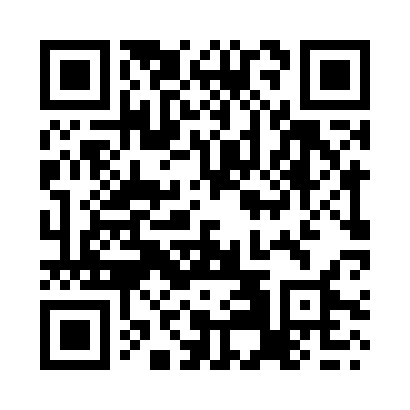 Prayer times for Tebessa, AlgeriaWed 1 May 2024 - Fri 31 May 2024High Latitude Method: NonePrayer Calculation Method: Algerian Ministry of Religious Affairs and WakfsAsar Calculation Method: ShafiPrayer times provided by https://www.salahtimes.comDateDayFajrSunriseDhuhrAsrMaghribIsha1Wed4:015:3612:254:097:148:432Thu4:005:3512:244:097:158:443Fri3:585:3412:244:097:168:454Sat3:575:3312:244:107:168:465Sun3:565:3212:244:107:178:476Mon3:545:3112:244:107:188:497Tue3:535:3012:244:107:198:508Wed3:525:2912:244:107:208:519Thu3:505:2812:244:107:218:5210Fri3:495:2712:244:107:218:5311Sat3:485:2612:244:107:228:5412Sun3:475:2512:244:107:238:5513Mon3:455:2412:244:117:248:5714Tue3:445:2412:244:117:258:5815Wed3:435:2312:244:117:258:5916Thu3:425:2212:244:117:269:0017Fri3:415:2112:244:117:279:0118Sat3:405:2112:244:117:289:0219Sun3:395:2012:244:117:289:0320Mon3:385:1912:244:127:299:0421Tue3:375:1912:244:127:309:0522Wed3:365:1812:244:127:319:0623Thu3:355:1812:244:127:319:0724Fri3:345:1712:244:127:329:0825Sat3:335:1612:254:127:339:0926Sun3:335:1612:254:137:349:1027Mon3:325:1612:254:137:349:1128Tue3:315:1512:254:137:359:1229Wed3:305:1512:254:137:369:1330Thu3:305:1412:254:137:369:1431Fri3:295:1412:254:137:379:15